Pressemitteilung für den 5.7.2015:Von Wüstensand und Wildkatzen Öffentliche Führung im PfalzmuseumZeitreise in die Geschichte der Pfalz. Am Sonntag, den 5. Juli, um 11.00 Uhr, bietet das Pfalzmuseum für Naturkunde in Bad Dürkheim eine öffentliche Führung an. Sie erzählt von steinalten Naturschätzen bis hin zu Mammuts und den heimischen Wildkatzen. Die etwa einstündige Tour beantwortet Fragen zum Pfälzerwald als größtem zusammenhängenden Wald Deutschlands und UNESCO-Biosphärenreservat, zur Pfälzer Tier- und Pflanzenwelt oder wie man die heimische Wildkatze schützen kann. Nach der Führung besteht Gelegenheit, die 2000 m2 Ausstellungsfläche des Museums auf eigene Faust zu erkunden, und bei Kaffee und Kuchen in gemütlicher Runde zu plaudern. Die Kosten betragen 7 € einschließlich Kaffee und Kuchen.Anmeldung unter 06322 / 94 13 - 21 (tgl. außer montags), 67098 Bad Dürkheim, Kaiserslautererstraße 111,  Busverbindung Linie 485.gez. Dagmar PfuhlVerwaltungsleiterin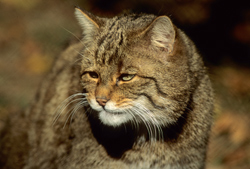 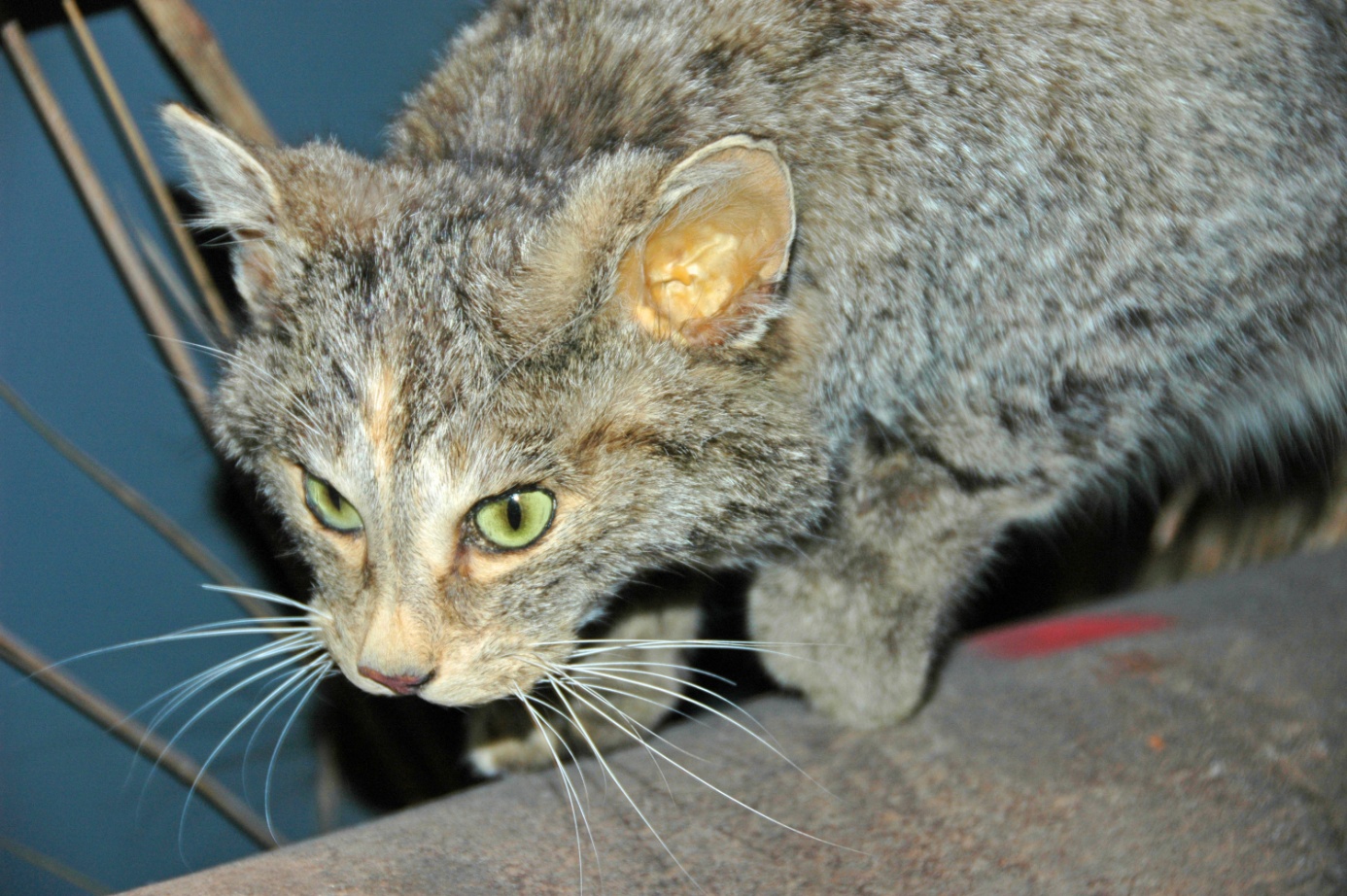 